人口減少社会における地域との連携～連携・協働は地域包括ケア推進のカギとなるか～少子高齢・人口減少社会に突入し、複雑・多様化する支援ニーズへの対応が求められる中、地域においては、インフォーマルサービスをはじめとする人材の確保や、質の高い医療・介護・福祉サービス提供の必要性が高まっております。限られた資源の中で、効率的・効果的にサービスを提供していくために、医療や介護の包括的な　提供をはじめとする、多様な職種間、部門間、事業所間の協働・連携の必要性が高まっていますが、様々なコンフリクトにより十分な体制ができているとは言い難い状況にあります。　そこで、本講座では、今後の地域包括ケアシステムがより効果的な仕組みとなるよう、地域における連携・協働のあり方について議論を深めていきます。 静岡県立大学 地域経営研究センター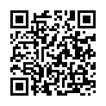   住所： 〒422-8526　静岡市駿河区谷田52-1TEL：054-264-5400　FAX：054-264-5402 / E-mail：crms@u-shizuoka-ken.ac.jp  ホームページ⇒https://crms.u-shizuoka-ken.ac.jp/社会人学習講座の最新情報・詳細は地域経営研究センターホームページをご覧ください。地域経営研究センター　社会人学習講座　事務局　宛私は、「静岡県立大学社会人学習講座」で開講される次の講座の受講を申し込みます。受講申込講座2.申込受講者情報以下項目にご記入・ご入力いただき、下記受付へメール・FAX・郵便などで送付してください。メール・FAXにて返信いたします。申込後１週間たっても返信がない場合は、お手数ですが地域経営研究センターまでお問合せください。3.受講申し込み理由、講座へのご希望等あればご自由にご記入ください。講座の参考にさせていただきます。　記入日：　令和　　　年　　　月　　　日＜　問合せ・申込書　受付　＞静岡県立大学　地域経営研究センター住所：〒422-8526　静岡市駿河区谷田52-1TEL：054-264-5400　FAX：054-264-5402E-mail：crms@u-shizuoka-ken.ac.jpホームページURL⇒https://crms.u-shizuoka-ken.ac.jp/※ご記入いただいた情報は、静岡県立大学地域経営研究センターにて正確に管理し、本講座もしくは地域経営研究センター事業に関する目的以外の利用はいたしません。また、申込者の同意がある場合及び行政機関などから法令等に基づく要請があった場合を除き、第三者への提供又は開示をいたしません。講義スケジュール講義スケジュール講義スケジュール講義スケジュール講義スケジュール講義スケジュール１月19日（火）１月19日（火）18：30～20：00地域包括ケアシステムにおける医療と介護の連携地域包括ケアシステムにおける医療と介護の連携東野１月26日（火）１月26日（火）18：30～20：00「連携・協働」～地域への広がりの可能性～「連携・協働」～地域への広がりの可能性～木村講師紹介講師紹介講師紹介講師紹介講師紹介講師紹介東野 定律　（ひがしの さだのり）静岡県立大学経営情報学部教授【主要研究テーマ】介護保険制度、地域包括ｹｱｼｽﾃﾑ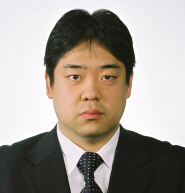 東野 定律　（ひがしの さだのり）静岡県立大学経営情報学部教授【主要研究テーマ】介護保険制度、地域包括ｹｱｼｽﾃﾑ東野 定律　（ひがしの さだのり）静岡県立大学経営情報学部教授【主要研究テーマ】介護保険制度、地域包括ｹｱｼｽﾃﾑ東野 定律　（ひがしの さだのり）静岡県立大学経営情報学部教授【主要研究テーマ】介護保険制度、地域包括ｹｱｼｽﾃﾑ木村 綾　（きむら あや）静岡県立大学経営情報学部講師【主要研究テーマ】地域福祉政策、ｺﾐｭﾆﾃｨﾏﾈｼﾞﾒﾝﾄ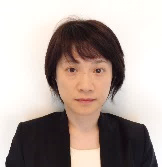 木村 綾　（きむら あや）静岡県立大学経営情報学部講師【主要研究テーマ】地域福祉政策、ｺﾐｭﾆﾃｨﾏﾈｼﾞﾒﾝﾄ会　場B-nest（ビネスト）静岡市産学交流センター 大会議室（住所：静岡市葵区御幸町3-21）B-nest（ビネスト）静岡市産学交流センター 大会議室（住所：静岡市葵区御幸町3-21）B-nest（ビネスト）静岡市産学交流センター 大会議室（住所：静岡市葵区御幸町3-21）B-nest（ビネスト）静岡市産学交流センター 大会議室（住所：静岡市葵区御幸町3-21）B-nest（ビネスト）静岡市産学交流センター 大会議室（住所：静岡市葵区御幸町3-21）受講料3,920円3,920円3,920円3,920円3,920円申込締切令和3年1月8日（金）　※講座申込は定員になり次第締め切らせていただきます。定員に余裕がある場合は締切日を延長することがありますのでお問い合わせください。令和3年1月8日（金）　※講座申込は定員になり次第締め切らせていただきます。定員に余裕がある場合は締切日を延長することがありますのでお問い合わせください。令和3年1月8日（金）　※講座申込は定員になり次第締め切らせていただきます。定員に余裕がある場合は締切日を延長することがありますのでお問い合わせください。令和3年1月8日（金）　※講座申込は定員になり次第締め切らせていただきます。定員に余裕がある場合は締切日を延長することがありますのでお問い合わせください。令和3年1月8日（金）　※講座申込は定員になり次第締め切らせていただきます。定員に余裕がある場合は締切日を延長することがありますのでお問い合わせください。お問合せお申込み地域経営研究センターまで。受講には事前にお申込みが必要です。ホームページ上のフォームよりお申込み下さい。本紙裏の受講申込書もご利用可能です。地域経営研究センターまで。受講には事前にお申込みが必要です。ホームページ上のフォームよりお申込み下さい。本紙裏の受講申込書もご利用可能です。地域経営研究センターまで。受講には事前にお申込みが必要です。ホームページ上のフォームよりお申込み下さい。本紙裏の受講申込書もご利用可能です。地域経営研究センターまで。受講には事前にお申込みが必要です。ホームページ上のフォームよりお申込み下さい。本紙裏の受講申込書もご利用可能です。地域経営研究センターまで。受講には事前にお申込みが必要です。ホームページ上のフォームよりお申込み下さい。本紙裏の受講申込書もご利用可能です。会　　場講座名　申込締切B-nest（ビネスト）静岡市産学交流センター人口減少社会における地域との連携令和３年１月８日（金）（ ふ り が な ）氏　　　名（　　　　　　　　　　　　　　　　　　　　　　）性別男性　□女性　□年齢　　歳資　　　料送　付　先住　　　所〒　　　　　　－　（　自宅　・　勤務先　・　その他　）〒　　　　　　－　（　自宅　・　勤務先　・　その他　）〒　　　　　　－　（　自宅　・　勤務先　・　その他　）〒　　　　　　－　（　自宅　・　勤務先　・　その他　）〒　　　　　　－　（　自宅　・　勤務先　・　その他　）Ｔ Ｅ ＬＦ Ａ Ｘ携 帯 電 話E-mailｱﾄﾞﾚｽ　　　　　　　　　　　　　　　　　　　　　　＠　　　　　　　　　　　　　　　　　　　　　　＠　　　　　　　　　　　　　　　　　　　　　　＠　　　　　　　　　　　　　　　　　　　　　　＠　　　　　　　　　　　　　　　　　　　　　　＠連絡先指定連絡は通常電子メールで行います。ご希望の連絡方法がある場合は以下に○をつけてください。　　　TEL　・FAX　・　携帯電話　・　その他　(　　　　　　　　　　　　　　　）連絡は通常電子メールで行います。ご希望の連絡方法がある場合は以下に○をつけてください。　　　TEL　・FAX　・　携帯電話　・　その他　(　　　　　　　　　　　　　　　）連絡は通常電子メールで行います。ご希望の連絡方法がある場合は以下に○をつけてください。　　　TEL　・FAX　・　携帯電話　・　その他　(　　　　　　　　　　　　　　　）連絡は通常電子メールで行います。ご希望の連絡方法がある場合は以下に○をつけてください。　　　TEL　・FAX　・　携帯電話　・　その他　(　　　　　　　　　　　　　　　）連絡は通常電子メールで行います。ご希望の連絡方法がある場合は以下に○をつけてください。　　　TEL　・FAX　・　携帯電話　・　その他　(　　　　　　　　　　　　　　　）所　　属